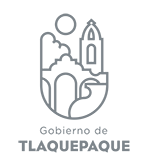 MINUTA DE LA SESIÓN ORDINARIA DE LA COMISIÓN EDILICIA DE FOMENTO AGROPECUARIO Y FORESTAL DEL AYUNTAMIENTO CONSTITUCIONAL DE SAN PEDRO TLAQUEPAQUE DEL DÍA 22 DE FEBRERO DE 2019.En uso de la voz la Regidora Silbia Cázarez Reyes,  Muy buenos días compañeras regidoras, daremos inicio a la sesión de la Comisión Edilicia de Fomento Agropecuario y Forestal del Ayuntamiento Constitucional de San Pedro Tlaquepaque, agradezco la presencia de todos y cada uno de ustedes.Con la facultad que me brinda el artículo 87 del Reglamento del Gobierno y la Administración Pública del Ayuntamiento Constitucional de San Pedro Tlaquepaque se citó con oportunidad a esta sesión de la Comisión Edilicia.A continuación me permito verificar si existe quórum legal para sesionar válidamente:Regidora Hogla Bustos Serrano, vocal de la Comisión Edilicia de Fomento Agropecuario y Forestal……………………………………………..PRESENTERegidora Miroslava Maya Ávila, vocal de la Comisión Edilicia de Fomento Agropecuario y Forestal……………………………………………..PRESENTERegidora Silbia Cázares Reyes, Presidenta de la Comisión Edilicia de Fomento Agropecuario y Forestal…………………………………..PRESENTEAl momento de tomar asistencia se encuentran  presentes  03 (tres) Regidoras, de un total de 03 (tres) integrantes de la Comisión.Así que existe quórum legal para llevar a cabo la sesión, por lo cual siendo las once (11) horas con treinta y nueve (39) minutos del día viernes 22 de febrero de 2019, se da inicio y válidos los acuerdos que de ella emanen.También les doy la más cordial de las bienvenidas a la Maestra Eiko Yoma Kiu Tenorio Acosta, Directora de Actas y Acuerdos de la Secretaria General y al Dr. Salvador Núñez Cárdenas, Director de  Desarrollo Agropecuario del Ayuntamiento de San Pedro Tlaquepaque.Para el desahogo de la sesión me permito proponer a ustedes el siguiente orden del día:Primero.- Lista de asistencia y verificación de quórum legal.Segundo.- informe por parte del Dr. Salvador Núñez Cárdenas, Director de Desarrollo Agropecuario del Ayuntamiento de San Pedro Tlaquepaque. Tercero.- Asuntos generales.Cuarto.- Clausura de la reunión.Ya conociendo el contenido del orden del día, les pregunto si es de aprobarse favor de manifestarlo levantando su mano.APROBADO1.- Ya realizado el primer punto del orden del día, que es la lista de asistencia y verificación del quórum legal. 2.- Pasamos a desahogar el segundo punto del orden del día, para ello cedo el uso de la voz al Dr. Salvador Núñez Cárdenas, Director de Desarrollo Agropecuario del Ayuntamiento de San Pedro Tlaquepaque.En uso de la voz el Dr. Salvador Núñez Cárdenas, Director de Desarrollo Agropecuario del Ayuntamiento de San Pedro Tlaquepaque, Buenos días gracias por la invitación.El informe lo empezare con un diagnóstico de los ejidos que tiene el ayuntamiento,  contamos  con diferentes cultivos,  como son Santa Anita, Santa Ana Tepetitan, La Calerilla, San Sebastianito, Toluquilla, El Organito, San Martín de las Flores, Los Puestos. De la superficie ejidal contamos con 4057 hectáreas, de las cuales 1105.6 hectáreas son de riego y 2952.4 son de temporada. En las de riego se siembran hortalizas, maíz y pasto, en el de temporal se siembra cacahuate, maíz, frijol. Y lo que más se cultiva en el de temporal es el maíz. Quiero informarles que dentro del programa de los 100 días que se comentó al inicio de la administración en total de los trabajos del modo de maquinaria ahí presentamos un programa de vialidades alternativas con las obras del periférico, que era el camino de agua amarilla, también el zapatito y camino a la loma, estos se encuentran en los ejidos de los Ranchitos, Toluquilla y la Calerilla.Ahí se aplicaron 153 viajes de material de despalme que se consiguió en el periférico y lo aplicamos en esos caminos, en el agua amarilla esta pendiente de su culminación porque ya se hizo una parte con concreto hidráulico pero la otra parte estaba en muy malas condiciones, tenía asfalto pero ya muy deteriorado y en el cual los vecinos y compañeros más las personas que transitan por ahí nos informaron y nos dimos la tarea de darle mantenimiento a ese camino con 33 viajes de este material y ahí por parte del zapatito 23 viajes, en el camino colomos se aplicaron 97 viajes ese nos costó más trabajo porque son dos kilómetros, tenía una base muy pequeña de asfalto que estaba en malas condiciones.Estas son rutas alternas, nosotras las manejamos así  porque internamente nos comunican entre los ejidos, para no desviarnos hasta periférico con la maquinaria.En la administración pasada en el camino agua amarilla, se realizó concreto hidráulico una parte, falta otra parte de ahí, lo mismo el camino a colomos también fue un compromiso de que se iba a rehabilitar nada más se está pidiendo la donación de ese camino, si recuerdan en la última reunión, presidente del ejido de la calerilla pidió medios de comunicación para la entrega oficial y hacer la realización de este camino.También dentro de los trabajos que se hacen de apoyo interno, con la dirección de obras públicas con camiones de volteo a raíz que nuestra maquinaria, la retroexcavadora ha estado fallando y no hemos tenido el servicio completo para la rehabilitación de los caminos de los ejidos, pero no podemos maniobrar con el equipo parado y con el personal ahí nada más, por eso nos damos a la tarea de solicitar apoyo al gobierno, de solicitar apoyo de los camiones con todo y operador, para los trabajos que se tienen.Dentro de esos trabajos también nosotros hemos apoyado a los ejidos de Los Puestos, Tateposco, al de San Martín de las Flores, con moto conformadoras dando una peinada a los caminos de ahí en la zona, que son bastantes.También hemos participado en la campaña de la dirección que es la campaña de detección de brote de tuberculosis, ahí se toman muestras del ganado en su sangre, para ver si no tienen problemas de tuberculosis, ahorita se ha estado trabajando en un padrón nuevo en el municipio porque hay un traspatio y nos cuesta mucho trabajo ubicarlos, por eso nos dimos a la tarea de tener los primeros asuntos más o menos fijos, porque son de traspatio no quieren cobrarle y no tienen un lugar asignado por eso se mueven de zona,  y es por eso que nos cuesta más trabajo. Quiero hacer mención que es muy importante tener este programa, es un programa a nivel nacional y la importancia radica en que un animal contaminado con brúcela, ese animal pasa en automático y no le dan buen manejo, a las personas que lo consumen, como esos famosos pajaretes que venden, no es recomendable aunque lleve alcohol nos hace muy mal a todos. Si está contaminada con brúcela corre el peligro de infectarse la persona que lo está consumiendo, debemos reflexionar, es de conciencia para los productores hacer este muestreo por qué?  Porque los principales consumidores de estos productos provenientes de la leche, queso o todo lo demás es el entorno que tiene ese productor ya sea la familia de manera directa o indirecta y los vecinos. Con consciencia debe estarse aplicando para que estén en condiciones favorables y de buena salud. Esto también se lleva a los ovinos, borreguitos, chivos, para mantener un control y no tener un problema de salud. Y se pueden contaminar las personas.Tuvimos seguimientos a los programas federales para apoyo a los productores capacitándolos para que tengan la documentación para el descuento del pago luz eléctrica con la tarifa 09 este apoyo es para los que se dedican a producir, si alguien más si se dedican a otra actividad no aplicara ese apoyo, incluso este en los requisitos se encuentra, INE, CURP, comprobante de domicilio, agua vigente, también llevar los últimos 5 recibos de luz y también estamos viendo las reglas de operación de fondo, pero estamos esperando que se actualicen  las reglas de operación, ya tuvimos un acercamiento pero todavía no salen hasta que se actualicen estas reglas, también ya inicio el programa bienestar, que era programa pro agro o de pro campo, ahora se llama bienestar este programa se suma al apoyo del programa de energía eléctrica.Ya los ingenieros  por parte de Tlajomulco, a Tlaquepaque le toca el ingeniero Abel Padilla ya está realizando pláticas en todos los ejidos que la primera es informativa de todos los requisitos que se tienen que tener para ingresar a esos programas.El apoyo ahí era hasta productores que tuvieran hasta 5 hectáreas de mil seiscientos pesos y los que tuvieran de 5 hectáreas a 20 hectáreas era de mil pesos. Entonces ya ellos se encargaran de ver las reglas de operación y acercarse a ese programa. Por otra parte también hemos venido participando en el consejo municipal aquí en nuestro municipio, que es el consejo municipal de desarrollo agropecuario, donde la primer reunión fue la instalación del consejo fue el 29 de octubre en la capilla del museo Pantaleón panduro, la segunda fue en la casa ejidal de los puestos el 13 de noviembre del 2018, la tercera en la casa ejidal de Tateposco  el 11 de diciembre del 2018 con esto cerramos el ciclo del 2018 e iniciamos el día 11 de febrero en la casa ejidal de Santa Anita. Estas son las reuniones del consejo.También hemos asistido a las reuniones del consejo distrital de la zona centro a la cual pertenecemos, que son 12 municipios. En octubre, se participó en Zapotlanejo, en noviembre fuimos a Acatlán de Juárez el 18 de diciembre fuimos a la colonia de Zapopan, el 31 de enero fue en la sala de juntas del distrito rural número 1 de Zapopan que esta acá por el periférico norte y el 28 de febrero vamos a estar en el salón de desniveles del Centro Cultural el Refugio nos toca a nosotros esa reunión que a cada municipio le corresponde una ocasión al año el único municipio que no participa por no tener ya predios agrarios es Guadalajara todos los demás participamos.Dentro de los programas de los POAS hemos este realizado con el apoyo del sector, tenemos el programa de rehabilitación de infraestructura rural, este programa es continuo y se tiene  103 kilómetros de vialidad rurales, contemplado en  87 kilómetros de saca cosechas más 16 de vialidades alternas, también son saca cosechas pero estas les platica son de san Martín hasta santa Anita, también se atienden la limpieza de los predios parcelarios ahí tenemos 30 kilómetros de predios parcelarios y se les da la limpieza para evitar inundaciones de la zona de producción agrícola, de los drenes fluviales tenemos aproximadamente 18.5 kilómetros, en el canal arroyo seco proviene del bosque de la primavera cruza los ejidos de San Sebastiano, Toluquilla y los Ranchitos hasta llegar al canal de Atequiza. Esta zona de estos ejidos es más propicia a afectarse por eso debemos darle mantenimiento, todo esto es para prevenir las inundaciones en las zonas habitacionales y producción del municipio, salvaguardando el patrimonio de los tlaquepaquenses.También tenemos otro programa  de detección de brucelosis, hay otro POA que hicimos es la tecnificación de riego rodado, es para evitar que se desperdicie agua entonces ahí se hace  gestión.En el programa de brucelosis estamos solicitando el apoyo de $ 330, 000 mil pesos para indemnizar a los productores que presenta de animales enfermos, darles un apoyo de $6, 600 pesos junto con la dependencia estatal, cada animal que presente este problema y se tiene que sacrificar. El productor con este apoyo pueda repoblarse y no quede mermada su economía, desgraciadamente nuestros ganaderos no están registrados de todos los que son. Porque no son afectos a un programa estatal o federal porque están en un modo irregular algunos ya están grandes y se ha platicado con ellos y están en un  dilema, sus hijos ya no quieren trabajar en esa área.Y no van a al estado a vender porque primeramente y no quieren hacer su trámite y algunos no quieren aunque nosotros los apoyemos.Con la tecnificación de riesgo es de vital importancia por el desabastecimiento de agua que hay, por eso es muy importante este programa y debe sacarse a tiempo se perdería mucha producción, hay que gestionar con las dependencias estatales y federales. Estamos apostando a que se apoye con cuestiones económicas para levantar toda la producción.En la secretaria estatal nos estamos apoyando con maquinaria para las actividades.En uso de la voz Arq. Miroslava Maya Ávila Regidora  vocal de la Comisión Edilicia de Fomento Agropecuario y Forestal: sería bueno proponer una mesa de trabajo para seguir porque la verdad es muy interesante todo.En uso de la voz C. Silbia Cázares Reyes, Regidora Presidenta de la Comisión Edilicia de Fomento Agropecuario y Forestal: si, con gusto. En uso de la voz el Dr. Salvador Núñez Cárdenas Director de Desarrollo Agropecuario del Ayuntamiento de San Pedro Tlaquepaque, si cuando gusten y a sus órdenes para aclarar cualquier punto y ampliarlo y les traigo a un ingeniero que está ahí con nosotros para ver el tema del agua, y trate de apoyar a la conclusión y varios productores no se retiren de la zona agrícola, porque de las pocas áreas agrícolas que tiene el entorno aquí en periférico Tlaquepaque es el que tiene mayor superficie agrícola, en la producción de alimentos y a la filtración de agua que mucha gente no lo ve porque la filtración de agua de la producción agrícola es de suma importancia no sólo para el sector sino para la zona urbana, sino tenemos esa filtración habrá problemas en el desabasto de agua.3.- en el tercer punto del orden del día les pregunto si existe algún asunto general que quieran tratar:En uso de la voz la  Hogla Bustos Serranos,  Regidora vocal de la comisión Edilicia de Fomento Agropecuario y Forestal, solo agendar la mesa de trabajo para continuar con el informe.4.- no habiendo más asuntos que tratar y continuando con el orden del día se da por clausurada la sesión de la Comisión Edilicia de Fomento Agropecuario y Forestal, siendo las doce (12) horas con diez (10) minutos del mismo día, citando a la próxima reunión con anticipación.¡Muchas gracias!Hogla Bustos SerranoRegidora vocal de la Comisión Edilicia de Fomento Agropecuario y ForestalMiroslava Maya ÁvilaRegidora  vocal de la Comisión Edilicia de Fomento Agropecuario y ForestalSilbia Cázares ReyesRegidora Presidenta de la Comisión Edilicia de Fomento Agropecuario y Forestal